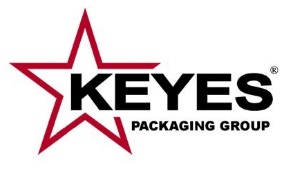 FOR IMMEDIATE RELEASE:  November 7, 2017CONTACT:  Ted Kozikowski, President & CEO                     Keyes Packaging, 509-663-8537 x225KEYES PACKAGING GROUP HIRES JEFF BURROUGHS AS VICE PRESIDENT BUSINESS DEVELOPMENTWenatchee, Wash. – October 2, 2017 – Wenatchee based Keyes Packaging Group welcomes produce industry veteran Jeff Burroughs as the Vice President of Business Development.“Jeff’s deep produce industry knowledge and sales expertise impressed us immediately,” states Ted Kozikowski, Keyes Packaging Group CEO. “He will bring new opportunities to expand our business as we look to the future.”Based in Monterey, California, Jeff will focus nationally on the avocado, wine and egg industries.  Additionally, he’ll be developing new business with an expanded product portfolio. He is well-connected within the industry having worked with Georgia Pacific/Tosca as director of sales for the produce packaging sales team.“I am pleased to join the Keyes Packaging Group team. They are a leader in manufacturing sustainable packaging. I look forward to adding value to a company with an over 100-year history of being a good environmental steward,” said Burroughs.  Jeff’s arrival is a part of Keyes Packaging Group ongoing customer and new product focus as the company responds to the rising demand for responsible food and beverage packaging, and changing consumer shopping habits. #####About Keyes Packaging GroupThe Original Green Company™, Keyes Packaging Group has been running a sustainable green business for decades and continues to maintain a commitment to responsible food and beverage packaging innovation made from recycled materials.  Wholly owned subsidiary, Keyes Fibre, is the first company in the molded fiber industry to achieve Safe Quality Food certification (SQF). Keyes Packaging Group produces environmentally friendly products for the packaging and shipping of apples, avocados, eggs and wine bottles.  Their manufacturing facility, located in the heart of North America’s apple & pear growing regions, is the largest molded fiber plant on the West Coast.  